Ako Sa správam na interneteMôjmu kamarátovi sa nabúrali do compu lebo bol nezodpovedný tak dodržiavajte tieto pravidláPočítačová bezpečnosť je oblasť vedy o počítačoch, ktorá sa zaoberá odhaľovaním a eliminovaním rizík spojených s používaním počítača.
Cieľom počítačovej bezpečnosti je zabezpečiť:ochranu pred neoprávneným manipulovaním s dátami a so zariadeniami počítačového systému,ochranu pred nelegálnou tvorbou kópií dát,bezpečnú komunikáciu a prenos dát,integritu a nepodvrhnuteľnosť dát.Koncepcia počítačovej bezpečnosti spočíva v troch krokoch :prevencia - ochrana pred hrozbamidetekcia - odhalenie neoprávnenej činnosti a slabého miesta v systémenáprava - odstránenie slabého miesta v systéme4.   Zabezpečenie počítačového systému pred škodlivým softwarom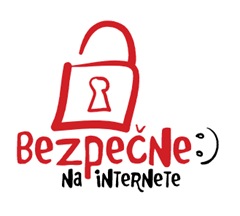 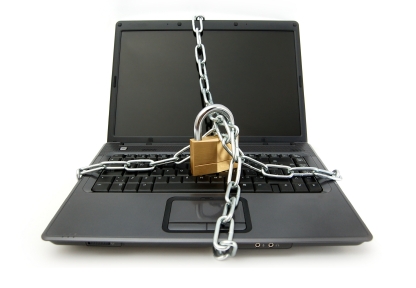 5.  Malware je všeobecné označenie škodlivého softvéru.6.     Patria sem napríklad vírusy, trójske kone, spyware a adware. Malware sa do   počítača v        dnešnej dobe dostáva zvyčajne cez Internet, hlavne pri prezeraní škodlivých stránok s nie dobre zabezpečeným systémom. 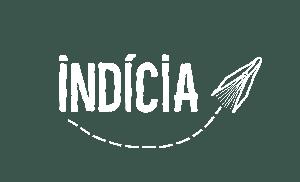 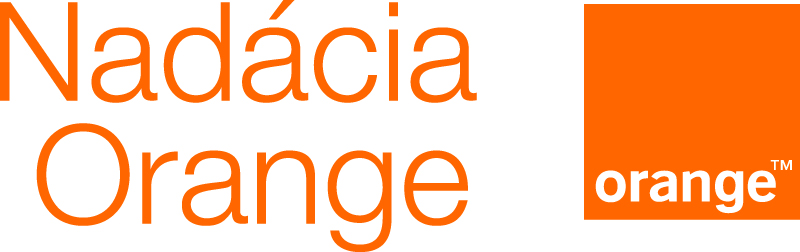 